SELEÇÃO PÚBLICA PARA PROVIMENTO DE VAGAS DE ESTÁGIO PARA ESTUDANTES DOS CURSOS DE GRADUAÇÃO EM DIREITO, PSICOLOGIA E SERVIÇO SOCIAL NA SECRETARIA DO TRIBUNAL DE JUSTIÇA E NA COMARCA DE BELO HORIZONTE, INCLUÍDOS OS JUIZADOS ESPECIAIS EDITAL 01/2018INTERPOSIÇÃO DOS RECURSOS CONTRA A CLASSIFICAÇÃO FINALMarque abaixo o tipo de recurso:(   ) Interposição dos recursos contra a classificação final, desde que se refira a erro de cálculo da pontuação obtida, de 0h do dia 12 de novembro de 2018 as 23h59 minutos do dia 13 de novembro de 2018..Digitar a justificativa do recurso, de forma objetiva. 01 (uma) via para envio eletrônico (PASSO A PASSO – fl. 02)Localedata: ——————————————————  ——/——/——PRAZO PARA RECURSO: 12/11/2018  até 13/11/2018Em caso de formulário eletrônico, não é necessária assinatura.Contato: (31) 3261-1194 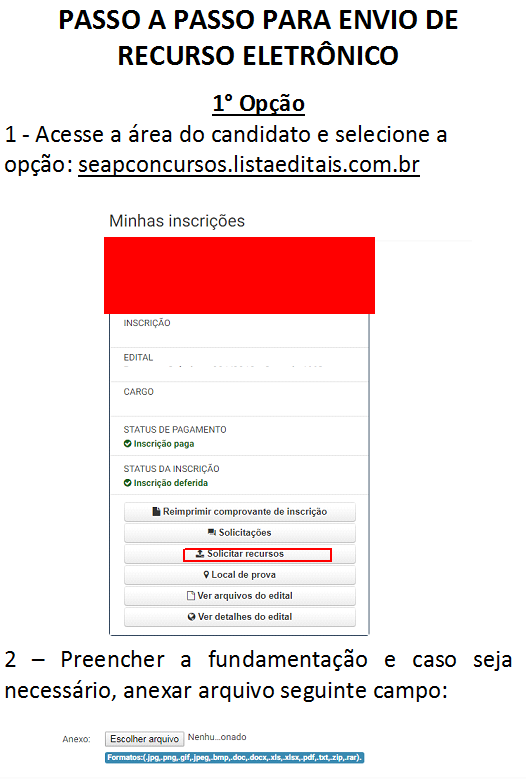 Nome Completo: Nº de Inscrição:CPF: Vaga de Estágio: 	Data de nascimento: 